7th grade    UČENJE NA DALJAVO ( 30. 3. -3.4.2020)- sklop 61.Za vajo in ponovitev še učb. Szr. 53, vaja 5. Poslušaj posnetke na str.59 ( tokrat ni napaka- to je nov učb. Na spletu). Večkrat jih poslušaj, ponovi glasno… in ugotovi, kje se dogajajo. – vaja a. 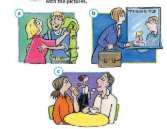 Potem pa zelo podrobno opiši slike : kateri čas boš uporabil ? V pomoč so ti glagoli v učb.: have, sit, wear, meet,….  Izberi si eno sliko, jo opiši v zvezek in mi jo pošlji .Uporabi najmanj 7 povedi.- do 1. aprila ! 2. Present Continuous ti zdaj gre.  Če želiš še vaj- veliko jih je : https://interaktivne-vaje.si/anglescina/grammar_6_9r/present_continuous.html3. Gremo naprej ! V učb. Str 54 ( i-učbenik str. 60) si oglej še eno sliko, preberi in poslušaj Text At the moment or every day  in reši ustno vaje 1a, b, c.   No, tukaj pa srečaš dva tebi že poznana  časa: ______________________in ____________________.  Tak naslov napišeš v zvezek in narišeš tabelo za oba časa. Preleti razlago obeh časov v tabeli, učb. Str. 54 ter delovni zvezek str. 87 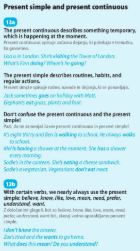 Pozorno preberi to razlago in pomisli, če smo se to že učili ? tabela v zvezku naj bo izvleček te razlage. K vsaki razlagi napiši še primer. Še posebej pazljivo preberi razlago13b. Tudi to si zapiši. Kaj je skupno tem glagolom- poleg tega , da jih ne uporabljamo v present continuous ?  Napišite mi odgovor !-1.april !Vrnimo se k sliki v učb. Brez branja samostojno opiši sliko tako, da upoštevaš to, kar si prej napisal v zvezek. Zapiski ti morajo biti v pomoč. No in še zadnje vprašanje: Kako bi ti dokazal sebi, sošolcem in meni, da znaš uporabljati oba sedanjika brez težav ? Sporoči ideje, kakšen bi bil lahko tvoj dokaz tega znanja. ( npr. opis neke slike, zgodba v slikah, strip, pesem ?!...) Razmisli in mi vse zahtevano pošlji do srede , 1. aprila. Res !                           Bye, Barbara Leban